Greene Central School District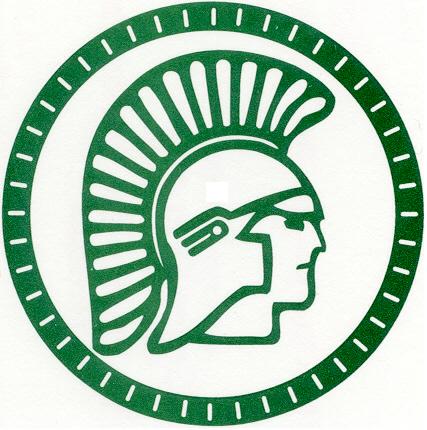 2022-2023 Parent/Student-Athlete HandbookMIDSTATE ATHLETIC CONFERENCE MISSION STATEMENT Greene is a member of the Midstate Athletic Conference (MAC) and Section IV Athletics.  Note: Some of our teams participate in athletic schedules that are part of the Southern Tier Athletic Conference (STAC) and the Interscholastic Athletic Conference (IAC).  The athletic programs within the Midstate Athletic Conference are established to provide student-athletes with opportunities to achieve the highest degree of sportsmanship, fair play and excellence in an atmosphere of mutual respect.  A goal for each of the school’s athletic programs is to strive to enrich the educational development of all participants and help prepare student-athletes to become productive and responsible citizens in our society. Expectations for Student-Athletes: Be respectful of teammates and opponents at all timesDemonstrate class and good character in victory and defeatPlay within the rules and accept the outcomesConduct yourselves with honesty, integrity, poise and composure at all timesDemonstrate good sportsmanship and act as a positive role model at all timesExpectations for Coaches: Establish, promote, model and maintain standards of good sportsmanship with fellow coaches, student-athletes, parents and spectatorsRespect the decisions of game officials and act professionally and appropriately in interactions with the officials.Maintain your composure at all timesRefrain from embarrassing your playersTreat mistakes as opportunities for learningAcknowledge, in a positive way, the efforts of your opponentsExpectations for Parents:Respect game officials, players, coaches and spectatorsRecognize outstanding performances by members of either home or visiting teamsBe exemplary role models by demonstrating good sportsmanship and showing support for individuals and teamsMaintain composure at all timesExpectations for Spectators: Be respectful of game officials, players, coaches, opposing fans and facilitiesCheer in a positive way during the introduction of players, coaches and officialsCheer in a positive way for your team and refrain from negative cheering/chants that are directed toward opponentsDemonstrate concern for any injured playersBe reminded that you represent not only your school but your community and family as wellConduct yourselves in an appropriate and civil manner at all timesGREENE ATHLETIC DEPARTMENT: ORGANIZATIONAL STRUCTUREThe Athletic Program is one of several extra-curricular activities that the Board of Education directs the school administration to offer secondary students (grades 7-12) at Greene CSD.  The Superintendent of Schools, with the School Board’s direction, is responsible for the organization of the program.  The Athletic Program is coordinated by the Director of Athletics and is responsible for all phases of the program.   Sport specific questions should be addressed with the coach of your child’s team prior to contacting the Director of Athletics. Coaches will be open to parent and student-athlete feedback regarding the program and make every attempt to resolve problems or conflicts in a professional and timely manner. Concerns or questions should be addressed at an appropriate time. Each year the Board of Education approves the appointment of all coaches.  The Head Coach has responsibility for the entire program in that particular sport.  The Head Coach will structure and provide direction to Modified, Junior Varsity and Varsity teams.  He/she will work with the Director of Athletics to promote the growth and development of the program. The Head Coach is responsible for all phases of the program and is responsible to aid assistant coaches at all levels in the coordination of a sequentially, aligned program from Modified through Varsity levels.  The coach will work to the best of his/her ability and is the authority in matters between players and the coach.GREENE ATHLETIC DEPARTMENT:  PHILOSOPYAt Greene CSD, we believe that athletics are an integral part of a student’s life.  It is our mission to provide all interested students with an opportunity to participate in athletic competition.  It is the nature of athletic competition to strive for success.  As important as winning may be, it does not replace all other goals.  The number of victories is only one criterion when determining the season’s success.  The main purposes are to promote the physical, mental, moral, social, and emotional well being of the student-athletes.Athletics are an extension of the classroom and all student-athletes should remember that academics support the mission of our educational programs.  Student-athletes and coaches are constantly observed and are expected to be role models both on and off the field and within the school and community.  All coaches involved with the athletic program have the unique opportunity to teach young people positive life skills and values.  Desire, dedication, and self-discipline should be developed in order to ensure the commitment and personal self-sacrifice required by athletes.  It is the nurturing of these personal skills that assists in developing integrity, pride, loyalty, and overall character which is the intended culmination for these student-athletes to use throughout their lives.  The determination of success will be based on the ability to teach the student-athletes to prepare their minds and bodies to reach for their maximum potential, be modest in victory, and accept defeat with dignity.The nature of competitive sport is such that a primary focus becomes the pursuit of excellence.  This creates situations where stress, concentration, self-sacrifice, hard work, joy, sorrow, elation and disappointment, both mentally and physically occur. Athletics is one place where a person cannot hide the results of his/her effort.  Competition does reveal the extreme positive and, unfortunately, sometimes negative human attributes of the players.  The sports experience contributes to the overall education of each participant through emphasis on the pursuit of excellence   Competitive sport does not always lend itself to complete fairness.  The majority of athletes must work, sacrifice and develop their ability in order to compete.  All participants do not always get the same amount of playing time.   The coach will determine the amount of playing time for each athlete.  It is usually a function of the quality of practice time.  The coach will communicate with players about playing time and what he/she can do to improve.  This is part of the self-sacrifice that is required to be a team member and the team should come first.  Winning is important in life and sports is a reflection of life.   Winning at any cost is not a reflection of life and has no place in our program.  Play hard, play smart, play fair, and be satisfied when you have played your best.The Director of Athletics, in consultation with other district administration and coaches, reserves the right to make decisions on any situation(s) regarding athletics not covered in the Parent/Student-Athlete Handbook. ATHLETIC PLACEMENT PROCESS FOR ATHLETICS (APP):Greene CSD participates in the New York State Education Department approved Athletic Placement Program that provides the opportunity for 7th and 8th grade students to participate on Junior Varsity and Varsity teams.  This program has been designed for the few in each school that would be served by playing on a higher level team than age and grade might indicate.   The Athletic Placement Process (APP) is a program for evaluating students who want to participate in sports at higher or lower levels, as approved by the Board of Regents as a part of the school eligibility rules in 1980, and is aligned with Learning Standards 1 and 2. Commissioner’s Regulation Section 135.4(c)(7)(ii)(a)(4)states:  A Board of Education may permit pupils in grades no lower than seventh to compete on any senior high school team, or permit senior high pupils to compete on any teams in grades no lower than seventh, provided the pupils are placed at levels of competition appropriate to their physiological maturity, physical fitness, and skills in relationship to other pupils on those teams in accordance with standards established by the Commissioner. Students do not mature at the same rate, and there can be tremendous developmental differences between students of the same age. The APP is not to be used to fill positions on teams, provide additional experience, provide an opportunity for middle school or junior high students when no modified program is offered, or to reward a student. Instead, it is aimed at the few, select students who can benefit from such placement because of their level of readiness. The athlete will have a three-day try-out to determine whether or not he/she will move to the JV/V level. ATHLETIC SIGNINGSThe Athletic Department will be responsible for coordinating Athletic Signing Ceremonies on an individual basis.  The student-athlete or the parent/guardian is required to initiate contact with the Head Coach or with the Director of Athletics.  The communication needs to be done in writing or by e-mail. The Greene Athletic Department defines the signing ceremony to include the following student-athletes: Any student-athlete signing a National Letter of Intent to an  NCAA Division I, NCAA Division II, or NAIA school. Any student-athlete signing what is termed a “Letter of Compliance” to a Division I school that does not, by policy, issue athletic scholarships.  Most prominent of such Division I schools include member schools of the Ivy League. Any student-athlete signing a commissioning letter issued by one of the United States military academies and who will be playing a sport at the academy. Any student-athlete who has participated on an official visit to a Division I school and has been presented a financial aid package to play at that college. It is required to be confirmed by the Head Coach of the specific sport.  The School District chooses not to include student-athletes in its signing ceremonies who may be intent on playing sports in college who do not fall into one of the four designations articulated above. The School District may help secure a space if student-athlete or parent/guardian wish to coordinate a ceremony for other signings that do not meet the parameters above (Division III, Community Colleges, ect).ATTENDANCETo be eligible to participate in a practice or game, a student must satisfy our academic requirements.  Additionally, students who are either unexcused tardy to school or absent from school may not participate in a practice or contest scheduled for that day.  Students can provide a note from the doctor’s office or they can take a school form and have it signed by staff at the doctor’s office confirming the appointment.  Students will an acceptable note with be allowed to participate.  Students suspended from school in any fashion will also not be eligible to participate in a practice or contest occurring on the day they are suspended and through the duration of the suspension.AWARDSIt should be known that any student who is suspended for a period of time from an activity for a total exceeding more than five days for breaking the Code of Conduct will not be eligible for a letter award in that activity, but may receive some other form of recognition for participation.  A student who is dismissed from an activity will not be eligible for any letter award or recognition for that season. BONA FIDE STUDENTRegulation of the Commissioner of Education: A contestant must be a bona fide student of the high school represented and must be taking at least four subjects including Physical Education.  A foreign exchange student may be considered a bona fide student if all of these eligibility rules are satisfied. A student in an education program in two schools may represent only the home school.  NOTE: A student in shared services part-time or full-time program, taking the equivalent of four subjects including Physical Education, is considered as being registered in the home school.  Exceptions for special cases must be approved by League and Section. A student who satisfies all eligibility standards, enrolled in the equivalent of three subjects as well as meeting the Physical Education requirement, who has not completed requirements for graduation, may be enrolled in one or more college courses for advance placement.  The student must be earning a minimum of three high school credits and Physical Education to be eligible. Students may only be selectively classified between member schools.  Furthermore, to be eligible to be selectively classified into a member schools’ athletic programs a student must be registered in that school district.BOOSTER CLUBSThe Greene Booster Club is organized to boost and encourage interest in all athletic activities at the Greene CSD.  The members strive to promote and support the athletic activities at Greene among the membership, students, faculty, with the general public and especially among the student-athletes, parents and coaches.  They seek to assist the program by cooperating with the Director of Athletics and the coaching staff in the promotion of good teams and goodwill in the school and community.  Therefore, it is important for ALL sport teams to have representation in this Club. The Touchdown Club is organized by a loyal group of volunteers that help to support and promote the Greene football program from flag to varsity. CARE OF FACILITESAny student-athlete who is proven to have intentionally committed an act of vandalism, theft, or any other acts that are deemed to be in violation of our Code of Conduct, either at a Greene School or at an opponent school while representing a Greene CSD team, will be subject to immediate disciplinary action.  This will include due process steps with the athlete and parent/guardian and could include a suspension from that team for the remainder of that sport season.CHANGING SPORTSStudents may change from one sport to another sport provided that they have received permission from the coaches involved and the Director of Athletics. If he/she has been “cut” from one team for other than disciplinary action, it is legitimate to tryout for another. Athletes who switch from a contact/collision or limited contact/impact sport to a strenuous/noncontact or non-strenuous/noncontact sport are permitted to count conditioning practices toward their new sport as follows: 1. Sports with less than ten (10) practices for the individual before the first contest will be allowed to carry over three (3) days. 2. Sports with ten to fifteen (10-15) practices for the individual before the first contest will be allowed to carry over four (4) days.  (Contact/collision or limited contact/impact sports include field hockey, football, ice hockey, lacrosse, soccer, wrestling, basketball, baseball, softball, diving, gymnastics, skiing, and volleyball.  Strenuous/noncontact or non-strenuous/noncontact sports include cross country, track and field, swimming, tennis, bowling and golf).COMMUNICATION GUIDELINESAs your children become involved in the athletic programs at the Greene Middle School and High School, they will experience some of the most rewarding moments of their lives.  It is important to understand that there also may be times when things do not go the way you and/or your child wishes.  At these times, discussion with the coach is encouraged.   Both parenting and coaching are extremely difficult vocations.  By establishing an understanding of each position, we are better able to accept the actions of the other and provide great benefit to children. As parents, when your children become involved in our program, you have a right to understand what expectations are placed on your child.  This begins with clear communication from the coach of your child’s program.   Communication You Should Expect From The Coach:1. Philosophy of the coach and program. 2. Expectations the coach has for your child, as well as the entire team (Training Rules).3. Locations and times of all practices and contests.4. Team requirements, i.e. special equipment, off-season expectations, etc.5. Procedure should your child be injured during participation. 6. Disciplinary action(s) that may result in the denial of your child’s participation. Communication Coaches Expect From Parents:1. Concerns should be expressed directly to the coach and only after the student-athlete has talked with the coach.2. Notification of any schedule conflicts well in advance. 3. Specific concern in regard to a coach’s philosophy and/or expectations. Appropriate Concerns To Discuss With Coaches: 1. The treatment of your child, mentally and physically.2. Ways to help your child improve. 3. Concerns about your child’s behavior. It is very difficult to accept your child’s not playing as much as you may hope.  Coaches are professionals and they make judgment decisions based on what they believe to be the best for all student-athletes involved.  As you have seen from the list above, certain things can and should be discussed with your child’s coach.  Other things must be left to the discretion of the coach.   Inappropriate Issues To Discuss With Coaches:1. Playing time2. Team strategy and/or play calling 3. Other student-athletes There are situations that may require a conference between the coach and the parent.  These are to be encouraged.  It is important that both parties involved have a clear understanding of the others’ position.When these conferences are necessary, the following procedure should be followed to help promote a resolution to the issue of concern.  Procedure To Follow To Discuss A Concern With A Coach: 1. The student-athlete meets with the coach first to resolve the problem.2. If resolution is not reached, the parent/guardian will contact the coach to set up a meeting with the coach, the student-athlete and the parent.3. If the coach cannot be reached call the Athletic Office to assist in arranging a meeting. 4. Please do not attempt to meet with a coach before or after a contest or practice.  These can be emotional times for both parent and the coach.  Meetings of this nature do not promote resolution. What Can A Parent Do If The Meeting With The Coach Did Not Provide A Satisfactory Resolution? 1. Call the Athletic Office to set up an appointment with the Director of Athletics.  The parent/guardian, student-athlete, coach, and Director of Athletics will meet to discuss the problem. 2. At this meeting, the appropriate next step can be determined.3. Parents are encouraged to discuss issues and problems with the Director of Athletics.  However, if a parent has specific complaints regarding a coach, then the coach must have the opportunity to be present to meet with the parent. CONCUSSION INFORMATION: BOE Policy 52The Board of Education recognizes that concussions and head injuries are commonly reported injuries in children and adolescents who participate in sports and recreational activity and can have serious consequences if not managed carefully.  Therefore, the District adopts the following policy to support the proper evaluation and management of head injuries.Concussion is a mild traumatic brain injury.  Concussion occurs when normal brain functioning is disrupted by a blow or jolt to the head.  Recovery from concussion will vary.  Avoiding re-injury and over-exertion until fully recovered are the cornerstones of proper concussion management.  While district staff will exercise reasonable care to protect students, head injuries may still occur.  Physical education teachers, coaches, nurses, and other appropriate staff will receive training to recognize the signs, symptoms, and behaviors consistent with a concussion.  Any student exhibiting those signs, symptoms, or behaviors while participating in a school sponsored class, extracurricular activity, or interscholastic athletic activity shall be removed from the game or activity and be evaluated as soon as possible by an appropriate health care professional.  The school nurse or appropriate coach will notify the student’s parents or guardians and recommend appropriate monitoring to parents or guardians.If a student sustains a concussion at a time other than when engaged in a school-sponsored activity, the district expects the parent/legal guardian to report the condition to school nurse and appropriate coach so that the district can support the appropriate management of the condition.The student shall not return to school or activity until authorized to do so by an appropriate health care professional.  The school’s chief medical officer or his designee will make the final decision on the return to activity including physical education class and after-school sports.  Any student who continues to have signs or symptoms upon return to activity must be removed from play and reevaluated by their health care provider.  The Superintendent, in consultation with appropriate district staff, including the chief school medical officer, will develop regulations and protocols to guide them in return to activity.COVID 19 PROTOCOLS AND EXPECTATIONSCOVID-19 protocols and expectations that outline return to play procedures for the 2021-2022 season are on the school website.  DISCIPLINARY PROCESS Coaches may establish additional rules and regulations for their respective sports.  These additional rules for a particular sport must be stipulated in writing to all team members and parents and explained fully at the start of the season.  Penalties for violating team rules will also be in writing and shall be administered by the coach.  Copies of all additional team rules by coaches are to be filed in the athletic office.ELIGIBILITY AND PHYSICAL EXAMINATIONTo be eligible to be a member of a Greene CSD interscholastic sponsored athletic team, you must be a bona fide student of grades 7 – 12.  A student who reaches the age of 19 prior to September 1 will not be eligible to participate.  (NYSPHSAA Rule) Seventh, eighth, and ninth grade students between the ages of 12 and 15 may participate in a modified program.  A student reaching the age of 16 during a modified sport season may complete that season, but must play on a junior varsity or varsity team the next season.  Any student who wishes to participate on a Greene CSD interscholastic sponsored athletic team must be examined by our school physician.  A physical done by your primary care provider DOES NOT fulfill this requirement. EQUIPMENT RETURNIt is expected that all issued equipment will be returned to the coach at the conclusion of the season. If equipment is not returned, the student athlete is subject to the following:1.  He/she is responsible for the replacement cost of each item that was issued to him/her. 2. He/she will not be allowed to participate on another athletic team until equipment or replacement cost has been turned in to the athletic department. 3. The student athlete will not receive any athletic awards that are due to him/her.FOREIGN EXCHANGE STUDENTSThe following criteria apply to all Foreign Exchange and International students: 1. Students who have been graduated from the secondary school system in their country are ineligible for the interschool athletic program. 2. No member of the school's coaching staff or athletic director, paid or voluntary, shall serve as a host family. School districts may apply to the Section for a waiver if the student is living with a member of the school’s coaching staff or athletic director and if the student has not played the sport competitively. 3. There shall be no evidence that a student, school or other interested party has influenced the assignment of the foreign exchange or international student to a school for athletic purposes. 4. Students must possess the appropriate visa. 5. The foreign exchange and international student must comply with all other NYSPHSAA and NYSED eligibility requirements.HARASSMENT, HAZING, BULLYING: DASA“Harassment” means the creation of a hostile environment by conduct, with or by verbal threats, intimidation or abuse that has or would have the effect of unreasonably and substantially interfering with a student’s educational performance, opportunities or benefits, or mental, emotional or physical well-being, or conduct, verbal threats, intimidation or abuse that reasonably causes or would reasonably be expected to cause a student to fear for his or her physical safety; the harassing behavior may be based on a person’s actual or perceived race, color, weight, national origin, ethnic group, religion, religious practice, disability, sex, sexual orientation or gender (identity or expression).  “Hazing” is a form of harassment which involves committing an act against a student or coercing a student into committing an act that creates risk of or causes emotional, physical, psychological harm to a person, in order for the student to be initiated or affiliated with a student or other organization, or for any other purpose.  Consent or acquiescence is no defense to hazing:  i.e., the implied or expressed consent of a person or persons to hazing shall not be a defense to discipline under this policy.  “Bullying” is a form of harassment that consists of inappropriate and often persistent behavior including threats or intimidation of others, treating others cruelly, terrorizing, coercing, or habitual put-downs and or badgering of others.  Bullying occurs when someone purposely says or does mean or hurtful things to another person who has a hard time defending oneself or is in an otherwise vulnerable position.  “Cyber-bullying” refers to any harassment/bullying, on or off school property, which occurs via the internet, cell phones or other electronic devices.INELIGIBILTY FOR EXTRACURRICULAR ACTIVITES: POLICY 72The purpose of this policy is to encourage and promote student achievement and set guidelines for student eligibility for school sponsored co-curricular activities, events, and sports.In the middle school, a student who is failing one subject may participate in co-curricular activities, events, and sports.  A middle school student who is failing two subjects can practice for co-curricular activities and sports, but may not participate in games, Footlight productions, dances, ski club, competitions, etc.  A middle school student who is failing three or more subjects cannot participate in co-curricular activities, sports, or events.  At each five-week reporting period (progress or report card) academic status will be assigned.On the Thursday after the first full week on ineligibility, a student may request to be re-evaluated.  If they are passing, they may improve their status or be taken off the ineligibility list.In the high school, a student with two failures in five weeks is place on probation.  A high school student with two failures in two consecutive five-week periods makes the student ineligible.  When a high school student become ineligible, he/she cannot participate in any co-curricular activity, sport, or event.  Any highs school student who fails three subjects or more becomes ineligible for the next five-week marking period.  At the conclusion of the five-week period, grades would be reviewed and the high school student with one failure or no failures would become eligible again.At the high school, an appeal committee consisting on the High School Principal, Guidance Counselor, off-season coach, teacher, and if need be, the Director of Special Education may be convened to look into specific eligibility matters.  The decision of the Committee is final.Greene Central School defines co-curricular activities, events, and sports as those listed on the school’s parental consent forms, and as outlined in this policy.INSURANCE and INJURIESMedical insurance is provided to all student-athletes through the district’s insurance carrier under the following provisions: The bills for the medical expenses must be submitted to the family’s medical insurance plan(s) first. Expenses not covered under the family’s insurance plan(s) may then be submitted for payment under the district’s secondary insurance coverage.LEVELS OF COMPETITION and PLAYING TIMEAthletic programs are made available to provide the building blocks for the development of and enriched, well-rounded education. It is an ideal arena in which to cultivate the development of the whole person and to promote the qualities of responsible citizenship. Our athletic programs achieve this through education, skill development and leadership.   Members of the athletic department and our caring, committed coaches, play a role in and athletes’ total education. They provide fundamental skill development not only in athletics but also in the area of academics, when needed, allowing the student athlete a chance for greater success in both areas.    Success is not defined as being the “team star,” but rather a team member who practice good sportsmanship on the playing field, in the classroom, and in the community. The qualities embodied in teamwork and that responsible citizenship should be evident as our student athletes and coaches interact with the greater community.MODIFIED: The modified athletic program is designed to teach skills, rules, fundamentals of team play, appropriate competitive behaviors and provide healthy competition for 7th and 8th grade student athletes. At this level we strive for team and individual success with a major emphasis on learning the sport. Every athlete is given the opportunity for meaningful contest participation, however, individual time may vary. The program facilitates adolescence's experience of being an athlete which includes physical fitness, understanding proper nutrition, and the rigors of competition including winning and losing. An expectation of participating in modified sports is a minimum of a five day per week commitment. Finally, we attempt to retain as many athletes as possible but due to issues related to student management, safety, and facilities students may be cut from a team. JUNIOR VARSITY:  This level of interscholastic competition is transitional-bridging the gap between our modified and varsity programs. While predominately a level for 9th and 10th grade athletes, 7th and 8th grade students who have qualified through selective classification may also participate. Additionally, an 11th grade student may be allowed to compete if that competition will further enhance the athlete's development. At this level there will be a higher expectation with a greater commitment of time and effort. Roles within a team will be established and the development of higher level skills will be a focus. Traditionally, contests become more competitive and playing time is indicative of an athlete's skill, conditioning, and commitment. As a result, contest participation will not be equal for all team members. VARSITY: This level of interscholastic competition is the culmination of an athlete's scholastic career. This level of competition is primarily for juniors and seniors. Sophomore and freshman students may be invited to try-out and participate as well as any 7th and 8th grade athletes who have been selectively classified. Varsity team members will continue the development of advanced level skills. In addition, team members will be expected to display high levels of team play, sportsmanship, self-motivation, and a positive mental attitude towards their particular sport. A commitment of six days per week will be expected. Through participation students will learn and acquire important qualities for becoming responsible and productive adult citizens. Contest participation will be based on athletic ability, commitment, and demonstration of fundamental and high level psychomotor skills. Similar to the junior varsity level, contest participation will not be equal for all team members. In addition, some team members may not participate in certain contests.  Finally, the objective of the varsity level is to prepare to win in each contest. It should be noted that the ultimate measure of success for each team will not be based solely on winning or the lack thereof. Team success will also be measured by team and individual improvement, team cohesiveness, and enjoyment from participation. MIDDLE SCHOOL SPORTS STUDYHALL PROTOCOLAny student participating in athletics will be required to report to a sports study hall. Students are required to report to their assigned room by 2:30.  It is preferred that students stay with an academic teacher.  They will be required to bring a pass from a teacher and sign in and back out of the sports study hall before going to that teacher’s room.  Students should bring work to do as this time period will be utilized like a study hall period. A roster will be made for each sport and the teacher aides will have the roster for attendance taking purposes.  Every student will be required to sign into the study hall. The sign in sheet will be given to the coach each day. Any student that did not report or reports late to the study hall will not be able to participate in that day’s events.If a student wishes to utilize the weight room ninth period sports related or otherwise, they MUST have a pre-signed pass from the teacher that will be supervising that room at that time.MS student athletes and/or MS students are NOT allowed to hang out in the High School, locker room area, pool or gym area (without prior approval) for any reason.*It is also important to note that High School students should not be in the middle school for any reason during ninth period.*PARTICIPATION IN OTHER EXTRACURRICULAR PROGRAMSThe interscholastic athletic program is on an equal basis with other extra-curricular programs.  Scheduling conflicts are avoided as much as possible.  Should a conflict arise, the conflict will be resolved by the coach and advisor after the student-athlete notifies both parties. PARTCIPATION IN OUTSIDE ORGANIZATIONSNYSPHSAA allows outside competition.  Greene CSD student-athletes are expected to be committed to the school team first and outside competition second. Participation in outside competition should not be detrimental to an individual or to a Greene team.   Current, in season, sport comes first above any out of season sport.PHYSICAL EDUCATIONBecause athletics is an extension of the Physical Education classroom, all student-athletes are required to take and participate in Physical Education classes throughout the academic year. There will be no exception. Athletes who are illegally absent from physical education classes will not be permitted to attend practices or games on the day of the absence. The NYSPHSAA regulations state that a student must be enrolled in physical education to participate in athletics.PRACTICES/CONTESTS OVER SCHOOL RECESSVacations and other out of school activities are not valid reasons for missing practices and contests. Family vacations that interfere with organized practice and/or games should be discussed with the coach prior to the season in a timely manner. The following regulations have been developed to be fair to all, especially to the athlete who may have no choice but to go with the family, and to the athlete who has to take the absent athlete’s place during practice and contests that occur during the vacation period. In the event of an absence, due to a vacation, a student-athlete must: 1. Notify the head coach prior to the season (if possible) or at least two weeks prior to the vacation. 2.  Be willing to assume consequences related to their status on that squad. Head Coaches will clearly outline vacation expectations for their specific program at the beginning of the season. If an athlete is on vacation during the season or participating in an outside organization event, which has not been approved in advance, he/she should be prepared to sit out a certain number of games depending on the amount of time missed. In fairness to student-athletes that remain home and practice with their teams, student-athletes that go on vacation may be subject to a period of non- participation from contests not to exceed two games. The coach shall exercise discretion in the administration of this restriction. Thus, families are encouraged to plan family vacations around the sport season(s) in which their son/daughter participate.  Scheduling conflicts during vacation period cannot be avoided. MAC, STAC and Section IV do not schedule around vacations. School contests will also not be changed due to conflict with outside sports organizations.  Athletes and parents need to be aware that these games will be played and/or forfeited and not changed.  Athletes and parents are making a commitment to a team with the understanding of this policy. Please understand your commitment to your school team and teammates and uphold that commitment throughout your season.RISK OF INJURY STATEMENT/DUTY TO WARNI am aware that competing or practicing in any athletic activity can be a dangerous activity involving risk of injury.  I understand that the dangers and risks of competing and practicing in the activity include, but are not limited to, death, neck and spinal injury which may result in complete or partial paralysis, brain damage, injury to virtually all bones, joints, ligaments, muscles, tendons and other aspects of the muscular-skeletal system and injury or impairment of future abilities to earn a living, to engage in business, social and recreational activities and generally to enjoy life.If I am a participant in baseball, hockey, softball, football, lacrosse, soccer, basketball or wrestling, I specifically acknowledge that it is a contact sport involving an even greater risk of injury than other sports.Because of the possible dangers of participating in the activities, I recognize the importance of following the coaches’ instructions regarding playing techniques, training and other team rules and agree to obey such instructions.In consideration of the school district’s permitting me to try out for and to engage in all activities related to the team, including but not limited to trying out, practicing or participating in that activity, I hereby assume all risks associated with participation.  The undersigned parent or guardian of the individual who has signed the Risk of Injury Statement hereby acknowledges receipt of the Risk of Injury Statement and acknowledges awareness of the various risks set forth in the statement, and considering such risks, gives permission for the student to participate in an extracurricular athletic activity.  If I withdraw my permission, I understand that the withdrawal must be in writing and given to the building principal, as well as to the coach of the particular athletic activity.SPORTSMANSHIP: THE TROJANS ARE A CLASS ACTGood Sportsmanship is a top priority for the Greene Central School District.  Displaying proper conduct is a concern that includes all participants, coaches, parents/guardians, and spectators.  The guidelines listed below are expectations for appropriate behavior at all athletic contests:To be a good host by treating visitors as guests.To treat opponents with respect.To respect the judgment of the contest officials and coaches.To avoid profane and abusive language.To make only positive comments.To refrain from talking negatively about other student athletes.No noise makers are allowed.Any individual who chooses to ignore these guidelines will be subject to removal from the contest.  Please remember that these contests are only games and we are all responsible to model appropriate behavior.GREENE TRAINING RULESParticipating in interscholastic athletics in the Greene Central School District is considered a privilege. Student-athletes are expected to have respect for physical and mental conditioning. The use of drugs and alcohol is detrimental to the objectives of interscholastic athletics.This policy is in effect from the first day of fall practices in August through graduation day in June, 24 hours a day, both in school and out, regardless of whether or not the student-athlete is participating in a sport that season. The policy also applies to students using school transportation over the summer and attendance at school sponsored summer activities/academic programs.When it is determined by the coaching staff and school administration that a student-athlete has not abstained from the use of, or been in possession of one or more of the following substances: alcohol, steroids, controlled substances, all forms of tobacco/e-cigarettes, and any other mind-altering/performance enhancing chemicals, the following procedures and consequences will apply: In the event that a student-athlete comes under investigation for possible violations to the provisions of this code, it is expected that the student-athlete is truthful, forthcoming with information, and cooperative.FIRST OFFENSE:  The parent and student-athlete will be notified within three (3) school days of the offense or at such time that the district becomes aware of the offense.  A conference with the parent, athlete, and Review Board (Building Principal, Athletic Director, and any Coach) can be requested to discuss the violation.  There will be a loss of eligibility to participate in 25% of regularly scheduled interscholastic contests with a two (2) game minimum suspension.  The athlete must participate in practices but will not be eligible to dress for and participate in scrimmages/contests during the 25% ineligibility period.  Suspensions will carry over to the following sports season if the 25% suspension cannot be completed before the sports season ends.If the student-athlete is a captain of a team, he/she will lose the captain privilege for the remainder of the season.  Student-athlete will not receive any school awards at the end of the sports season in which the violation occurred.CONSIDERATIONS FOR REDUCED SUSPENSION FOR 1ST OFFENSE:Completion of Educational Class: An athlete can reduce his/her suspension by one (1) game by voluntarily completing an approved counseling class.  The athlete must submit a written request to be enrolled in an appropriate class provided by the district.  The athlete/family is responsible for scheduling the class and providing evidence of class completion.SECOND OFFENSE: The parent and student-athlete will be notified within three (3) school days of the offense or at such time that the district becomes aware of the offense.  A conference with the parent, athlete, and Review Board (Building Principal, Athletic Director, and any Coach) can be requested to discuss the violation.  There will be a loss of eligibility to participate in 50% of regularly scheduled interscholastic contests with a 4 game minimum suspension.The athlete must participate in practices but will not be eligible to dress for and participate in scrimmages/contests during the 50% ineligibility period.  Suspensions will carry over to the following sports season if the 50% suspension cannot be completed before the sports season ends.The student-athlete must complete the required educational class before becoming eligible for athletic participation.  Student-athletes who do not finish all intervention class requirements will be considered ineligible for future athletic participation.  The athlete/family is responsible for scheduling the class and providing evidence of class completion.If the student-athlete is a captain of a team, he/she will lose the captain privilege for the remainder of the season.  Student-athlete will not receive any school awards at the end of the sports season in which the violation occurred.CONSIDERATIONS FOR REDUCED SUSPENSION FOR 2ND OFFENSE:Community Service: An athlete can reduce his/her suspension by one (1) game by completing six (6) hours of approved community service.  The athlete must submit a written proposal for completing a community service project.  The coach, Athletic Director, and Principal must approve the project.  The project would need to be completed outside of the teams practice/game times.THIRD OFFENSE:  The parent and student-athlete will be notified within three (3) school days of the offense or at such time that the district becomes aware of the offense.  A conference with the parent, athlete, and Review Board (Building Principal, Athletic Director, and any Coach) can be requested to discuss the violation.  There will be a suspension from athletics for one (1) calendar year from the date of violation.The student-athlete must complete the required educational class before becoming eligible for athletic participation.  Student-athletes who do not finish all intervention class requirements will be considered ineligible for future athletic participation.  The athlete/family is responsible for scheduling the class and providing evidence of class completion.If the student-athlete is a captain of a team, he/she will lose the captain privilege for the remainder of the season.  Student-athlete will not receive any school awards at the end of the sports season in which the violation occurred.FOURTH OFFENSE: The parent and student-athlete will be notified within three (3) school days of the offense or at such time that the district becomes aware of the offense.  A conference with the parent, athlete, and Review Board (Building Principal, Athletic Director, and any Coach) can be requested to discuss the violation.  The athlete will lose the privilege of participating in athletics for the remainder of his/her high school career.SUSPENSION DETERMINATION CHARTContact Information for Teen Intervene Class:Sidney L. GrahamProgram SupervisorLourdes Student Assistance Program/ADEPT184 Court streetBinghamton NY 13901(607) 584-3123TRANSFER RULEA student in grades 9-12 who transfers, with a corresponding change in residence of his/her parents (or other persons with whom the student has resided for at least six months) shall become eligible after starting regular attendance in the second school. A residence change must involve a move from one school district to another. Furthermore, when a student moves from public school district to another public school district for athletic eligibility the student must enroll in the public school district or in a private school within that district's boundaries of his/her parent's residency. For athletic eligibility, a residency is changed when one is abandoned by the immediate family and another residency is established through action and intent. Residency requires one’s physical presence as an inhabitant and the intent to remain indefinitely. The Superintendent, or designee, will determine if the student has met district residency requirements.  A student who transfers without a corresponding change in residence of his/her parents (or other persons with whom the student has resided for at least six months prior) is ineligible to participate in any interscholastic athletic contest in a particular sport for a period of one (1) year if as a 9-12 student participated in that sport during the one (1) year period immediately preceding his/her transfer. Students who transfer from any school to the public school district of the residence of his/her parents (or other persons whom the student has resided for at least six months) or a private school within that district's boundaries shall receive a waiver from the Transfer Rule. Such a transfer without penalty will only be permitted once in a high school career. Schools must submit the required transfer form to the Section office. Athletes are not permitted to practice before the form has been submitted. Athletes are not permitted to compete without approval. NOTE: A student in a foreign exchange program listed by CSIET has a one-year waiver of the Transfer Rule. If such a student elects to stay a second year he/she becomes a foreign student at the start of the school year with item (b) in effect.  Exemptions to (b): For athletic eligibility a student must enroll in the public school district or in a nonpublic school within that district's boundaries of his/her parent's residency.TRANSPORTATIONStudent-athletes will not engage in misconduct while on a school bus or school provided transportation. It is crucial for student-athletes to behave appropriately while riding on district buses to ensure their safety and the safety of other passengers.All bus rules will be enforced by the coach and the bus driver. Food is not allowed to be eaten on a bus while it is in motion unless the bus driver gives permission. The coach is responsible for the proper disposal of any food or materials on a bus, in a restaurant or in a locker room before leaving the bus, restaurant or locker room.When district approved transportation is provided for the team it is expected that all team members travel to the event with the team. Under extraordinary circumstances (SAT Exams, medical reasons, etc.), parents may obtain permission from the building principal in advance, to drive their son/daughter to an event where transportation is provided by the district. A written request, signed by the parent, must be presented to the building principal or designee for approval at least 24 hours in advance of the event. Under no circumstances are student-athletes to obtain transportation to or from an event with other students. Following away contests, parents who have signed an appropriate permission slip may be allowed to transport athletes home.  The slip must be signed by the building principal and filed in the main office.  Coaches will be provided with a copy of the release as well.  Only parents or guardians of the individual athlete who have completed appropriate paperwork may transport their student home from away contests.  There are not exceptions to this rule.The conduct of a student-athlete on a trip must be that of a good citizen.  Any display of misconduct may result in suspension of riding privileges to away contests for the remainder of the sport season.GREENE PARENT/STUDENT-ATHLETE PLEDGE FORMStudent :  _____________________________________(please print)	                    Grade: __________Attendance: A student-athlete must attend school the whole day or be legally excused for reasons other than illness to be eligible to participate in a practice or contest on that day.  Students participating in activities during the school week are expected to attend school the whole day following the activity in question in order to be eligible to practice the following day.Sportsmanship:We have received (online), read and understand the MAC Sportsmanship Policy.  We agree to abide by it and exhibit appropriate sportsmanship at all times.Training Rules:I have received a copy of the training rules and agree to be tobacco, alcohol and drug free. As an athlete, I agree to abide by all rules regarding the use of drugs.  I understand that drug addiction is a disease and, even though it may be treatable, it has serious physical and emotional effects – effects that would hurt me, my family, my team and my school.  Given the serious dangers of drug use, I accept and pledge to follow all rules established by my school, team, and community regarding the use of drugs.  Athletic Injury Warning Statement:Participation by a student in athletic activities involves some degree of risk of physical injury or exposure to the coronavirus. Such physical injury can occur in any type of sport activity, be it a collision, contact, or non-contact sport. Furthermore, many injuries are truly accidental in nature and involve no negligence by anyone, including a student. By voluntarily participating in a school sponsored athletic activity, a student and his/her parent(s) assume the risk for injuries that occur. Greene CSD contracts with Lourdes Sports Medicine personnel, who work in collaboration with the school’s medical director and school nurses, to care for and treat sport related injuries/illness.Insurance Coverage:We understand that the parent’s insurance provides primary coverage and secondary coverage is provided by Greene CSD.  The district’s policy is in place to cover the remaining costs not covered by primary insurance.  Concussion Fact Sheet:We acknowledge receipt (online) of the Heads Up Concussion in High School Sports Parent Fact Sheet located in the Parent/Student – Athlete Handbook. The New York State Education Department requires each school district to have a concussion management policy. The Greene CSD Concussion Management Policy is located in the Parent/Student – Athlete Handbook.  We understand that student athletes diagnosed with a concussion must complete a Return to Play protocol once cleared by a physician.Sudden Cardiac Arrest Act:The Dominic Murray Sudden Cardiac Arrest Prevention Act  is a new law as of July 1, 2022. This law requires schools, students, and parents/guardians have information on sudden cardiac arrest risks, signs, and symptoms.  Please note that sudden cardiac arrest in children and youth is rare. The incidence of sudden cardiac death (SCD) on the playing field is 0.61 in 100,000.1Sudden Cardiac Arrest (SCA) is an emergency that happens when the heart suddenly stops working. SCA can cause death if not treated immediately, and even with treatment death may occur. Immediate treatment is cardiopulmonary resuscitation (CPR) and use of an automatic external defibrillator (AED).  All public schools must have a staff member trained in the use of CPR and AED in school and at all school athletic events.Handbook Protocols:We have received (online), read and understand the procedures and expectations set forth in the Parent/Student – Athlete Handbook found on the school website at www.greenecsd.org. (athletic page).  We pledge to honor all terms of the Greene CSD Code of Conduct and Parent/Student – Athlete Handbook. Your signature below indicates your receipt and understanding of the documents for participation in the interscholastic athletic program at Greene CSD and you agree to conduct yourself in accordance with them. Signing also indicates that you have read and understand the Athletic Injury Warning Statement.Athlete’s Signature: ________________________________________Date: ______________Parent/Guardian’s Signature: _________________________________Date: ______________RETURN THIS FORM TO THE COACH OR ATHLETIC OFFICE. THIS FORM WILL BE COMPLETED ONCE PER SCHOOL YEAR - COVERING ALL SPORTSNumber of Regular Season Games25% Suspension50% Suspension7-82 games4 games9-102.5 games5 games11-123 games6 games13-143.5 games7 games15-164 games8 games17-19 4.5 games9 games20+5 games10 games